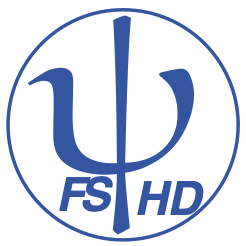 Protokoll zur Fachschafts-Vollversammlungder Studienfachschaft Psychologieam 01.10.2022Sitzungsleitung: Henriette N.Protokoll: Henriette N.Anwesend: Franzi A., Franzi S., Antonia E., Carlotta, Malaika, Kim, Ronja, HenrietteGäste: -Tagesordnung TOP 1 Begrüßung und Eröffnung der SitzungDie Sitzungsleitung begrüßt alle Anwesenden und erklärt damit die heutige Sitzung der Fachschafts-Vollversammlung um 09:14 Uhr für eröffnet.TOP 2 Feststellung der Anwesenden & Feststellung der BeschlussfähigkeitDie Sitzungsleitung bittet alle Anwesenden, reihum ihre Namen für das Protokoll zu nennen. Es sind 8 stimmberechtigte Vertreter der Studienfachschaft Psychologie und 0 Gäste ohne Stimmrecht anwesend.Damit ist die Mindestzahl von 8 stimmberechtigten Vertretern aus der Studienfachschaft Psychologie erfüllt und die Fachschafts-Vollversammlung ist gemäß der Satzung beschlussfähig.TOP 3 Festlegung der TagesordnungDie Sitzungsleitung bittet alle Anwesenden um Beiträge zur Tagesordnung. Die folgenden Punkte werden auf die Tagesordnung genommen:Master-Ersti-WochenendeBlackBoxMaster-Ersti-EventBlackBox-DruckAnmeldung PsyFaKo WuppertalKontakt Wechsler, Nebenfächler und Erasmus-StudierendeTermine EKSErsti-FS-SitzungErsti-WochenendeTOP 4 Master-Ersti- (Masti) WochenendeTOP 5 BlackBox-DruckTOP 6 Ersti-TütenTOP 7 Master-Ersti-EventTOP 8 EKS-StadtrallyeTOP 9 Anmeldung PsyFaKo WuppertalTOP 10 Kontakt Wechsler, Nebenfächler und Erasmus-StudierendeTOP 11 Termine EKSTOP 12 Ersti-FS-SitzungTOP 13 Ersti-WETOP 14 PsychopathieTOP 15 FinanzenFolgende Ausgaben aus VS-Beiträgen werden genehmigt:Master-Ersti-WochenendeDatum: 01.10.2022[721.0236] Orientierungsveranstaltungen und dergleichenLocation + Verpflegung600€ Location600€ Verpflegung[533.0236] Transportkosten150€ Transport[221.0236] Einnahmen Veranstaltungen zur Orientierung, Beratung und Vernetzung25€ Eigenbeteiligung pro PersonErklärung: Am Psychologischen Institut Heidelberg gibt es bisher wenige Angebote, die dem Kennenlernen und Einleben der neuen Masterstudierenden dienen. Um den Zusammenhalt untereinander zu fördern, soll ein gemeinsames Wochenende in einer Unterkunft in der Umgebung auch für die Masterstudierenden ermöglicht werden. Für die Unterkunft wurden verschiedene Vergleichsangebote eingeholt: Jugendherberge Dilsberg (bei Neckargemünd)2.234,80 € für 37 Personen (35 Teilis, 2 Gruppenleiter*innen)Pro:Sieht schön ausFrühstück inclusiveNegativ: Zu teuerWeniger Flexibilität in eigener GestaltungBenötigt einen Ausweis der Deutschen JugendherbergenTurm in Worms1.100€ für den kompletten TurmPro:Sehr schöne LocationWaren wir schon oftKennen uns mit der Location ausCon:Mussten oft schon ein halbes Jahr vorher buchenNicht mehr im Budget drinLandheim Lessingschule e.V. (69250 Schönau)37€/Person -> bei 37 Personen 1258€Pro:Noch im Nov/Dez frei und nahCon:Man gewinnt keinen Abstand zu HeidelbergVollverpflegung -> keine Flexibilität beim EssenteuerLandheim d. Eleonorenschule DarmstadtPreis abh. Von Personen, aber ca. 600€ für 46 PersonenIn Wald-MichelbachPro:Noch im SemesterticketgebietKeine Storno-GebührenWürde für dieses Jahr noch ins Budget passenNoch buchbar für November/DezemberErfahrung damit von einer PersonCon:Nicht so vertrautNach reiflicher Überlegung fiel die Entscheidung auf das Landheim der Eleonorenschule Darmstadt, da dieses besonders in Bezug auf das zur Verfügung stehende Budget die beste Option darstellt. Da es sich um eine mehrtägige Veranstaltung handeln wird, müssen die Teilnehmenden natürlich auch verpflegt werden. Dafür benötigen wir nach den Erfahrungen bei den Bachelor-Ersti-Wochenenden für diese Personenanzahl in etwa 600€. Um Ausrüstung und Verpflegung zur Unterkunft zu bringen, sowie Pfand und Leergut zu transportieren, müssen wir mit 150€ Transportkosten rechnen.Alle drei Anträge einstimmig angenommen[515.0236] Druck- und Kopierkosten200€ für den Druck der BlackBoxErklärung: Die Institutszeitung erscheint nun seit einigen Semestern nur online. Wir möchten allen Studierenden und besonders den neuen Erstis das Erlebnis ermöglichen, die BlackBox als Druckerzeugnis gemeinsam durchblättern zu können. Wir erhoffen uns ein reges Interesse an der Druckversion der BlackBox und nehmen an, dass diese die Diskussion und den Austausch zu den behandelten psychologierelevanten Themen unter den Studierenden annehmen kann. Deshalb möchten wir den Druck mit bis zu 200€ finanzieren und dabei 3 € pro verkaufter Ausgabe einnehmen.Antrag angenommen mit 7 Zustimmungen und einer Enthaltung[290.0236] Sonstige EinnahmenErklärung: Beim Verkauf der Ausgaben der BlackBox werden drei Euro pro verkaufter Ausgabe eingenommen, diese Einnahme von Geld wird beschlossen.Antrag angenommen mit 7 Zustimmungen und einer EnthaltungTOP 16 Annahme des Protokolls der letzten SitzungDie Sitzungsleitung fragt die Anwesenden, ob es Anträge oder Änderungsvorschläge an dem Protokoll der letzten Sitzung der Fachschafts-Vollversammlung vom 29.08.2022. Das Protokoll kann nicht mehr angenommen werden, da nicht mehr genügend stimmberechtigte Mitglieder der Fachschaft anwesend sind.TOP 17 Bestimmung der Sitzungsleitung für die nächste FS-VollversammlungDa keine weiteren Tagesordnungspunkte vorliegen, erklärt die Sitzungsleitung die Fachschafts-Vollversammlung um 16.06 Uhr für beendet.Die nächste Fachschafts-Sitzung wird am 10.10.22 um 18:00 Uhr stattfinden.Sitzungsleitung: RonjaProtokoll: wird in der nächsten Sitzung spontan festgelegtAnliegenPlanungPlanungTermin steht noch nicht festInteresse und Termine sollen unter Master-Erstis abgefragt werdenMitfahrende aus FS benötigt, bestenfalls auch ein paar Leute aus höheren Master-SemesternFinanzierung benötigt abgestimmtTermin steht noch nicht festInteresse und Termine sollen unter Master-Erstis abgefragt werdenMitfahrende aus FS benötigt, bestenfalls auch ein paar Leute aus höheren Master-SemesternFinanzierung benötigt abgestimmtAufgaben & ZuständigeHaus buchenUmfrage unter Master-LeutenFranzi A.Franzi A.AnliegenKosten des Drucks & Verkauf50 Stück für maximal 200€Verkauf für 3€ findet stattGeld wird eingenommenAngenommen mit 7 Stimmen dafür und einer EnthaltungAnliegenTaschen müssen mit dem Auto am Carolinum abgeholt werdenTermin für das Packen: idealerweise nächstes Wochenende, sonst am Montag, den 10.10.Ausgabe für die Hauptfächler Bachelor am Montag bei der Begrüßung oder am Freitag bei der Vorstellung der FSAusgabe für die Hauptfächler Master am 16. Oder 17.10. Tag, an dem nicht das FS-Event für den Master istAusgabe für die Nebenfächler? Taschen müssen mit dem Auto am Carolinum abgeholt werdenTermin für das Packen: idealerweise nächstes Wochenende, sonst am Montag, den 10.10.Ausgabe für die Hauptfächler Bachelor am Montag bei der Begrüßung oder am Freitag bei der Vorstellung der FSAusgabe für die Hauptfächler Master am 16. Oder 17.10. Tag, an dem nicht das FS-Event für den Master istAusgabe für die Nebenfächler? Aufgaben & ZuständigeNina fragenEvtl. kann Ronja abholenFrau Glawe bezüglich möglicher Termine für Ausgabe Nebenfächler fragenHenrietteMalaikaAnliegenLieber am 17./18.10. oder nach dem 20.  als am 22./23.10.Kneipentour oder StadtrallyeLieber am 17./18.10. oder nach dem 20.  als am 22./23.10.Kneipentour oder StadtrallyeAufgaben & ZuständigeMarie anfragen, ob da schon was anderes geplantOrganisatoren anfragen (Rieke u.a.)Franzi S.Franzi S.AnliegenPlanungPlanungDonnerstag, 13.10. ab 18 UhrTreffpunkt: BunsenstatueVilla für 20.45 Uhr reservieren für 80 PersonenStationsplanung und ToDo in HeiboxHelfer benötigt Donnerstag, 13.10. ab 18 UhrTreffpunkt: BunsenstatueVilla für 20.45 Uhr reservieren für 80 PersonenStationsplanung und ToDo in HeiboxHelfer benötigt Aufgaben & ZuständigeHelferliste auf Slack einstellenVilla reservieren für 20.15/20.30 UhrPreise etc. besorgenAlternative zur Villa finden?Laufzettel erstellenKimHenrietteHenrietteHenrietteAnliegenPlatzvergabe der festen PlätzePlatzvergabe der festen PlätzeNina und Maura bekommen zwei der drei festen PlätzeVerlosung des dritten festen Platzes zwischen Franzi, Carlotta, Ronja Carlotta bekommt den dritten festen PlatzNina und Maura bekommen zwei der drei festen PlätzeVerlosung des dritten festen Platzes zwischen Franzi, Carlotta, Ronja Carlotta bekommt den dritten festen PlatzAufgaben & ZuständigeAm 10.10. in der Sitzung nochmal auf PsyFaKo-Anmeldung hinweisenAnliegenZugang zu E-Mail-ListenZugang zu E-Mail-ListenDamit wir die Erstis Bachelor und Master, Wechsler, Nebenfächler und Erasmus-Studierende auch erreichen könnenDamit wir die Erstis Bachelor und Master, Wechsler, Nebenfächler und Erasmus-Studierende auch erreichen könnenAufgaben & Zuständige Steffi Glawe fragenMalaikaAnliegenWer kann die FS bei der EKS-Woche vorstellen?Wer kann die FS bei der EKS-Woche vorstellen?Montag: Begrüßung Ronja, KimDonnerstag: Vorstellung HS-Politik Kim Freitag:  Vorstellung FS Kim, Malaika, Henriette, CarissaMontag: Begrüßung Ronja, KimDonnerstag: Vorstellung HS-Politik Kim Freitag:  Vorstellung FS Kim, Malaika, Henriette, CarissaAufgaben & ZuständigeIn Slack fragen, wer noch könnte/möchteKimAnliegenTermin und OrtTermin und OrtIn HS IIAm 24.10.2022In HS IIAm 24.10.2022Aufgaben & ZuständigeAufnahme in PP für FS-Vorstellung im EKSRonjaAnliegenPlanung und BetreuungPlanung und BetreuungPlanung & Betreuung: Malaika, Henriette, Sarah, Carlotta, LauridsSarah & eine weitere Person: AnmeldungHenriette, Malaika: Fun-TeamCarlotta, Laurids: Einkaufen und KochenErstes OrgatreffenPlanung & Betreuung: Malaika, Henriette, Sarah, Carlotta, LauridsSarah & eine weitere Person: AnmeldungHenriette, Malaika: Fun-TeamCarlotta, Laurids: Einkaufen und KochenErstes OrgatreffenAufgaben & ZuständigeEine weitere Betreuungs- & Orgaperson findenNächste SitzungAnliegenPlanungsstand und weitere HelferPlanungsstand und weitere HelferGenehmigung von Frau Pauen ist daAntrag an die Stadt läuftAnlage & Schlüsselgenehmigung muss noch geklärt werdenFür Deko und Anlage werden noch Leute gesucht, die sich kümmernGenehmigung von Frau Pauen ist daAntrag an die Stadt läuftAnlage & Schlüsselgenehmigung muss noch geklärt werdenFür Deko und Anlage werden noch Leute gesucht, die sich kümmernAufgaben & ZuständigeHelfereinteilung der ErstisDekoAnlageRonja??